         Year 3 – PSHE KCV – Celebrating differences 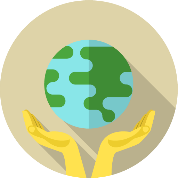 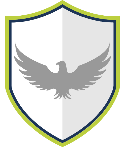 Words to know and spell (Tier 2 Vocabulary)Words to know and spell (Tier 2 Vocabulary)Words to know and spell (Tier 2 Vocabulary)FamilyDifferent Unfair HurtfulQualitieslovingSpecialSimilarOn purposeAssumptionsEmpathy    Included CaringSafeStereotypesWords to understand and spell  (Tier 3 Vocabulary)Words to understand and spell  (Tier 3 Vocabulary)Connected Brought together or into contact so that a link is made.PositiveExpressing agreement, constructive, optimistic or confident.ConflictA serious disagreement or argument.ResolveSettle or find a solution to a problem or something continuing. Solutions A way to solve a problem or dealing with a difficult situation.Bystander A person who is present but does not take part.Witness A person who sees an event taking place.GayBeing attracted to/loving someone of the same sex in a boyfriend/girlfriend relationship.Feelings Consequences UniqueComplimentAn emotional state or reaction, the emotional side of someone’s character.A result or effect of something, usually unwelcome or unpleasant.Being the only one of its kind, unlike anything else.A polite expression of praise, admiration or respect.